Publicado en Madrid el 02/11/2022 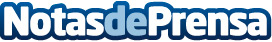 Cómo convertir una empresa en viral gracias a TikTok, según SproutWorldEl primer video subido a TikTok por SproutWorld ha conseguido 100.000 seguidores en 4 semanas y el resto de sus vídeos ya tienen millones de vistas. Los números orgánicos conseguidos por la compañía conseguidos en esta red social se traducen en un crecimiento 10 veces mayor en ventas directas a nivel global por todo el mundo
Datos de contacto:SproutWorld605065567Nota de prensa publicada en: https://www.notasdeprensa.es/como-convertir-una-empresa-en-viral-gracias-a Categorias: Comunicación Marketing E-Commerce Recursos humanos http://www.notasdeprensa.es